Inquiry task and introductory lesson for Stage 4  EnglishHow are children affected by war?By Toni FraserSummary of Task – You (the inquiry community) will investigate how children are affected by war to produce your own fictional story told through the eyes of a child living like Naveed. This task is based on your study of ‘Naveed’, by John Heffernan, your pre-existing knowledge of texts studied in Stage 3 and 4 and investigation of real world conflict zones. The inquiry community will also learn information literacy skills in developing search terms, selecting credible sources, organizing information, creating bibliographies and note taking.Cross-curricular links – Religion – refugees, rights of the child, sanctity of life, principle of common goodHistory – conflicts (WWII, Vietnam, Afghanistan, Syria, Africa), United NationsGeography – mapping, studies of Asia, indigenous cultures, third world countries (development)Overview of Inquiry Task – Guided Inquiry Design ModelProgram template based on Kuhlthau, C.C., Maniotes, L.K., & Caspari, A.K. (2012). Guided inquiry design: A framework for inquiry in your school. Santa Barbara, CA: Libraries Unlimited. Adapted by Lee FitzGerald and Alinda Sheerman. Broughton Anglican College, 2014.Introductory Lesson Plan – ‘Naveed’ Guided Inquiry UnitStage of Inquiry Process: OPENLearning Goals: Invitation to inquiry, open minds, stimulate curiosity, make connections between existing knowledge and fictional charactersLocation: LibraryTeam: Teacher Librarian and two Year 8 English teachersAPPENDIX 1 - Assessment Information Literacy Skills RubricCritical and Creative Thinking Capability (CCC):  Inquiring – identifying, exploring and organizing information and ideas element Level 5 - Clarify information and ideas from texts or images when exploring complex issues.(Rubric based on Marking Criteria and Learning Goals – Process from Loreto Kirribilli, Inquiry Journal, Year 7 Inquiry Community Investigates…World Heritage).Guided Inquiry StageWhat the teaching team is doing - StrategiesWhat students / inquiry community are doing – TasksResources, digital tools, scaffoldsINITIATION - Open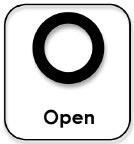 Invitation to inquiryOpen mindsStimulate curiosityONE LESSONDiscussion:  After reading ‘Naveed’, how was he affected by the war?Teacher Librarian (TL) Reinforce importance of using evidence to support ideas.TL & teachers - introduce big question, GID posters and inquiry booklet.Display map of Syria, activate prior knowledge Watch ‘Time’ You Tube Clip - Syria’s Lost Generation: The plight of the youngest refugees.WARN STUDENTS IMAGES MAY BE DISTURBING, see teachers immediately if upset or concerned.Regroup, discuss findings. TL - Use Post It App to share graffiti wall with inquiry community on Google ClassroomPrepare group for guest speaker next lesson Individually students write on post it notes how Naveed was affected by war? Use evidence from textStick on graffiti wall.Complete mind map activity in inquiry journal.Homework – prepare 2 to 3 questions to ask guest speaker, on BLOG reflect on today’s lesson ‘Naveed’ by John HeffernanSyria mapTime - https://www.youtube.com/watch?v=4iaJPafQrqYMind map activity GID posters Post it notesSELECTION - Immerse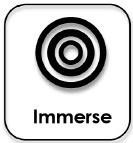 Build background knowledgeConnect to contentDiscover interesting ideasTWO LESSONSGuest speaker – Vietnamese refugee – young child during Vietnam War)Find Vietnam on world mapSupport Q&ALiterature CirclesDiscuss other texts studied in previous years that concern children in conflict zones / war.Organise literature circles based on books.Once – Morris GleitzmanHitler’s Daughter – Jackie FrenchBoy in the Striped Pajamas – John BoyneHappiest Refugee – Anh DoDiary of Anne Frank – Anne FrankTL – introduce Venn Diagram in journal. Why use it? Visual organizer.TL – reinforce need for evidenceInquiry community discussion, students contribute to personal BLOG. Q & A with guest speakerComplete guest speaker sheetBLOG – Record what I learnt today from our guest speaker, how did his experiences compare with Naveed? What do I want to learn more about?Students join a literature circle on text most interested in. Complete Venn Diagram as a group. Compare Naveed to other character.Literature circles share findings in community discussion.BLOG – how are characters in other texts affected by war? How are they similar and different to Naveed?Guest speaker sheet Venn DiagramCopies of literary texts EXPLORATION - Explore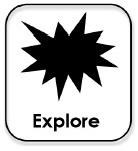 Explore interesting ideasDip inTWO LESSONSInquiry community gathers in Library to have inquiry task explained to them – Overview Searching / Dip In(Remind ESL students to use Google translator or other Apps and to seek assistance if required).TL introduces provided resources – Behind the News, library books, sources from school library portal, recommended web sites (links on Google Classroom page).  Not Google at this stage.TL – demonstrates skimming information, search terms, accessing library portalDiscussion / reflection– what did we learn, how has that added to what we know about Naveed, share thoughts on BLOGIn pairs, students access resources to find interesting information.Complete KWL – inquiry journalSwap partners: Think, Pair, Share. Add to journal.BLOG – reflection of what learned, like to knowWebsites: links on Google ClassroomUnited NationsUnicefAmnesty InternationalSave the ChildrenBehind the NewsSelected library books, resourcesKWL sheet Library PortalGoogle translatorFORMULATION - IdentifyStudents choose a research area and focus for researchPause and ponderIdentify inquiry areaDecide directionTHREE LESSONSInquiry community gathers in Library to have inquiry task explained: Inquiry Circles.Reviews Big QuestionView on IWB Vision of Humanity’s Global Peace Index – discuss conflict areas around the world, activate prior knowledge, what do they notice? Find Afghanistan, Syria.Introduce inquiry circle topics:Children’s rightsChild soldiersRefugeesEducationFamily structureTL – revise good search terms, accessing school catalogues, databases and advanced searching on Google.Discuss using open-ended questions.Revise Bibliography Framework.Lead inquiry community session on how to collate group notes into SHARED Google Doc. Teacher / TL support students in research, assist with Bibliography Framework Traffic light activity – how confident are learners in finding, locating and using information effectively? Inquiry Circles gather to share information and develop their own Inquiry Question or one provided by Teacher / TL (check in with Funded Student and those having difficulty formulating an inquiry question).Ask children to identify countries in the world they have found during research.What do they notice about this?  What are the most dangerous areas on Earth for children?Students participate in community discussions.Students choose an area of interest and join inquiry circle. Group discussion about what they know, ideas etc..Individually research topic of personal interest and record findings in Google Doc. Complete Inquiry Circle Activity Sheet.Complete Bibliography Framework as researching.Inquiry circles begin work of sharing findings. Discuss to determine most important and avoid repetition.Participate in Traffic Light Activity – seek assistance if required.Share findings on collaborative Google Doc – all to contribute. Peer review Students place pins on world map of places / countries they have discovered.http://visionofhumanity.org/indexes/global-peace-index/‘Identify’ Inquiry Circle Activity Sheet HTS library portalIpadsLibrary booksBibliography FrameworkGoogle Classroom – Resource folder links to websites (Amnesty, Unicef, United Nations, Save the Children, Behind the News and other relevant sources).World mapCOLLECTION - Gather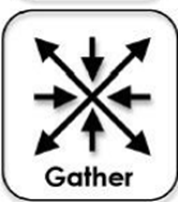 Students collect detailed information from a variety of sources.Gather important informationTWO LESSONSFishbowl ActivityInquiry community is given instructions on how the Fishbowl is to operate and why.  Each fishbowl consists of students from different inquiry circles. Teacher/TL circulate through the fishbowls to encourage and listen. Each fishbowl to record discussions and create Podcast. Post to Google Classroom page.Discussion / reflection on findings with inquiry community.Each member speaks about their area of expertise, answers questions. Other members ask questions, add further notes to the Big Question Activity Sheet in Journal.Record fishbowl activity on personal device. Upload each fishbowl’s podcast to Google classroom page.Create a Google Doc that outlines what you have learnt from all the Inquiry Circles. Share on Blog and with teacher.Reflect on BLOG The Big Question activity sheet (notes from 5 inquiry circles) PRESENTATION – Create / Share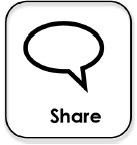 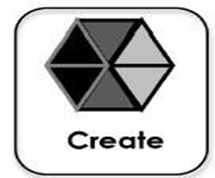 Students to put all ideas together to create product.Students present their ideas to others and communicate what they have learned during the GI.Reflect on learningBeyond facts to create meaningLearn from each otherTHREE LESSONSInquiry community session: discuss findings of the Big Question.Post It activity – as with Open lesson. Use Post It App to record findings. Compare results to Lesson 1.Teacher – Revise narratives, define empathy. Create: EMPATHY WRITTEN TASKContribute to community discussion and Graffiti Wall activityWork in small groups to brainstorm empathy writing task ideas.Individual work, synthesising understanding, creating written response to task. On Google Doc, write story using information they have learnt on how children are affected by war. Peer review completed task then submit.Post it notesAssessment – Evaluate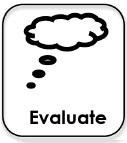 Assessing the process and productThinking about thinking (metacognition)ONE LESSONCulmination conversation (teaching team)Teaching team to evaluate:Overall success or otherwise.  Agree on what worked, what didn’t.Agree on actions required in further GI unitsDiscuss individual students who had difficulty or success.Culmination conversation (Students)Inquiry circles to discuss questions and answer on Google Classroom.What was the most challenging stage of the inquiry process?Will your experience change how you research in the future?Did your initial understandings change by the end of the unit?How did the inquiry process impact your content learning?What areas are you going to work on? Did you enjoy working as a group?What was the most interesting thing you discovered during this unit?Complete inquiry self assessment sheetEnd of inquiry self assessment sheetEvidence Strategies / Assessment (Formative / Summative; Informal, formal)Narrative writing task - response to Big Question:  How does war affect children? (Teacher)Personal Blogs (Teacher)Compilation of information from each inquiry circle – Shared Google Doc - TLObservations / contributions during process and culmination conversation (joint)Inquiry Journal (see Appendix 1) – TLComparison of Graffiti Wall from beginning to end (joint) – as a groupEvidence Strategies / Assessment (Formative / Summative; Informal, formal)Narrative writing task - response to Big Question:  How does war affect children? (Teacher)Personal Blogs (Teacher)Compilation of information from each inquiry circle – Shared Google Doc - TLObservations / contributions during process and culmination conversation (joint)Inquiry Journal (see Appendix 1) – TLComparison of Graffiti Wall from beginning to end (joint) – as a groupEvidence Strategies / Assessment (Formative / Summative; Informal, formal)Narrative writing task - response to Big Question:  How does war affect children? (Teacher)Personal Blogs (Teacher)Compilation of information from each inquiry circle – Shared Google Doc - TLObservations / contributions during process and culmination conversation (joint)Inquiry Journal (see Appendix 1) – TLComparison of Graffiti Wall from beginning to end (joint) – as a groupSTARTERTime: 15 minutesGather both classes into Library for a whole group session (inquiry community)Ask class stimulus question:  After reading Naveed, how do you believe he was affected by war? Teacher Librarian (TL) What evidence do we have for that knowledge? Reinforce importance of using sources/evidence from text to support ideas.Individually students write on post it notes how Naveed was affected by war. Use evidence from text to support ideas.Stick Student responses on graffiti wall and TL to use ‘Post It App’ to record and share on Google Classroom page.Briefly discuss themes from responses.WORKTIMETime: 30 minutesTL & teachers to introduce the guided inquiry process (use GID posters), the big question, and inquiry booklet – Activity One ‘Mind Map’Find Syria on a world map, discuss location and surrounding countries. What do students know about this area or place? Activate prior knowledge).Stimulus - Watch ‘Time’ You Tube Clip - Syria’s Lost Generation: The plight of the youngest refugeeshttps://www.youtube.com/watch?v=4iaJPafQrqY While watching stimulus video, students record what they see, think, feel, what they didn’t know, what was interesting. On mind map (Inquiry Journal Activity 1). Emphasise that it is whatever they are curious about. WARN STUDENTS THAT IMAGES MAY BE DISTRESSING, see teachers immediately if upset or concerned. REFLECTIONTime: 10 minutesRegroup at end of video to discuss and reflect on findings. Brainstorm questions / thoughts arising from video:What countries were the Syrian children sent to?How old were they?What was similar / different about their stories?What did you know already?What did you learn / did not know about?If you want to learn more, where could you go or what could you use to find out?Were there any similarities / differences to Naveed’s story?NOTESPrepare for next lesson – Stimulate curiosityGuest Speaker - a child during the Vietnam War and refugee. Find Vietnam on world map.Homework – prepare two to three questions that you would like to ask our speaker about his childhood and living in a conflict zone.Homework - BLOG write a personal response to video, what you learnt and would like to learn more about.Teaching team to meet and reflect on lesson 1. Respond to issues raised or ideas from student reflection that teaching team can address / include in future lessons.RESOURCESCopies of ‘Naveed’ by John HeffernanSyria map https://www.washingtonpost.com/news/worldviews/wp/2013/08/29/heres-where-syria-is-located-on-a-map-in-case-you-didnt-know-many-dont/?utm_term=.82027a38981d (Students can use own ipad also).World map displayed in libraryTime - Syria’s Lost Generation: The plight of the youngest refugees https://www.youtube.com/watch?v=4iaJPafQrqYInquiry Journal – mind map activity GID posters – process stagesPost it notesGoogle ClassroomMarking Criteria – Process Inquiry JournalOutstanding use of inquiry journal to demonstrate engagement with the Guided Inquiry Process Outstanding clear and accurate use of bibliographic frameworkEvidence of strong development of inquiry skills in identifying and gathering information,  including relevant pictures Evidence of strong skills of organising and interpreting information Leader/engaged participant in inquiry circles activities Outstanding use of reflection to show awareness of own process of research. 21-25AExcellent use of inquiry journal to demonstrate engagement with the Guided Inquiry process Clear and accurate use of bibliographic framework Evidence of development of inquiry skills in identifying and gathering information, including  pictures Evidence of skills of organising and interpreting information Clear evidence of engagement in inquiry circles activities Competent use of reflection to show awareness of own process of research. 16-20BUneven use of inquiry journal to demonstrate engagement with the Guided Inquiry process may be Uses a bibliographic tool Some evidence of development of inquiry skills in identifying and gathering information. Some evidence of development of skills of organising and interpreting information Engagement with inquiry circles activities Uses reflection to show awareness of own process of research. 11-15CLimited use of inquiry journal to demonstrate engagement with the Guided Inquiry process may be Does not use the bibliographic framework Little evidence of development of inquiry skills in identifying and gathering information,  including pictures. Little evidence of skills of organising and interpreting information. Little engagement with inquiry circles activities Uneven use of reflection to show awareness of own process of research. 6-10DInquiry journal not used much, or at all. No evidence of the development of inquiry skills in identifying and gathering information No evidence of developing skills of organising and interpreting information No engagement with inquiry circles activities Poor use of reflection to show awareness of own process of research. 0-5EYOUR MARK: